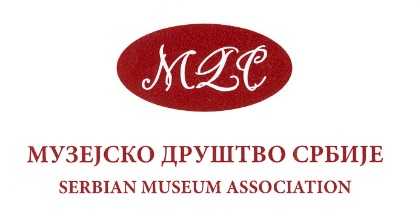 Радна Скупштина МДСелектронско заседање 24.јуна – 08. јла 2020. године Усвајање Дневног редаЗА                   ПРОТИВ             УЗДРЖАН/АУсвајање Записника са Скупштине МДС, одржане 20. марта 2019.ЗА                   ПРОТИВ             УЗДРЖАН/АИзвештај о активностима МДС, ИО и птрдседнице за период март 2019 – март 2020.ЗА                   ПРОТИВ             УЗДРЖАН/АИзвештај о финансијском пословању МДС за 2019. годинуЗА                   ПРОТИВ             УЗДРЖАН/АИзвештаји о раду органа МДС за 2019. годину 	     а) Извештај Надзорног одбора ЗА                   ПРОТИВ             УЗДРЖАН/А	    б) Извештај Суда части 	ЗА                   ПРОТИВ             УЗДРЖАН/АИзвештај Комисије за доделу награда и признањаЗА                   ПРОТИВ             УЗДРЖАН/АИзвештаји о раду секција            ЗА                   ПРОТИВ             УЗДРЖАН/АИзвештај о раду Уређивачког одбора часописа МузејиЗА                   ПРОТИВ             УЗДРЖАН/АПлан рада МДС за 2020. годину              ЗА                   ПРОТИВ             УЗДРЖАН/АИменовање Радног тела за припрему Изборне Скупштинена предлог секција МДСНапомене:Попуњен листић пошаљите на мејл МДС  muzejskodrustvosrbije@gmail.com  Понуђене опције за гласање можете заокружити или подвући.Према Статуту МДС ИНСТИТУЦИЈА члан има право на два гласа којима даје овлашћење за гласање (унесите њихова имена  у рубрици са бројевима 1,2)У немогућности да скенирате листић попуните податке у Word документу и пошаљите мејломХВАЛАИнституционално чланствоИндивидуално чланствоНазив институције:Име и презиме:Овлашћено лице:Број чланске карте:Печат:Место и датум:Потпис:1.2.